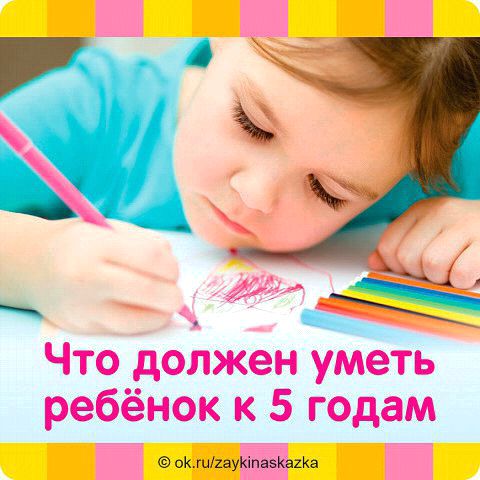 ЧТО ДОЛЖЕН ЗНАТЬ И УМЕТЬ РЕБЕНОК К 5 ГОДАМ?Математика:• считать в пределах 5, отвечать на вопрос «Сколько всего»?• сравнивать две группы предметов, используя счет;• сравнивать предметы разной длины, ширины, высоты, понимать соотношения между ними;• узнавать и называть круг, квадрат, треугольник, прямоугольник, овал;• уметь видеть геометрические фигуры в окружающих предметах;• определять направление движения от себя (направо, налево, вверх, вниз, вперед);• знать правую и левую руку;• различать предметы «много — один»;• различать равенство и неравенство групп предметов;• решать математичecкие задачки.Развитие речи:• правильно произносить все звуки;• использовать в речи существительные, обозначающие профессии, с которыми его познакомили;• составлять связный рассказ не менее чем из 3 – 4 предложений;• понимать содержание картинок, рассказывать, что на них нарисовано;• правильно называть существительные в единственном и множественном числе;• правильно употреблять предлоги: под, над, перед, в и т.д.;• пересказывать небольшие литературные тексты, правильно отвечать на вопросы по содержанию текста.Кругозор:• знать свою фамилию, имя, домашний адрес;• знать, как зовут родителей;• уметь рассказать о себе и своей семье, знать, где работают родители;• уметь различать части суток и времена года, знать чем они отличаются;• знать транспортные средства;• иметь представления о родном городе;• знать 4 – 5 деревьев, уметь определить их по листьям;• называть предметы обобщающими словами: овощи, фрукты, одежда, деревья, животные;• знать домашних и диких животных;• различать и называть основные состояния погоды;• знать названия некоторых профессий;• знать 9 цветов: красный, желтый, зеленый, синий, оранжевый, коричневый, черный, голубой, розовый;• знать и уметь рассказывать несколько сказок;• отгадывать загадки о предметах окружающего мира;• называть слова в единственном и множественном числе. Мышление:• уметь устанавливать простейшие связи – светит солнце и на улице становится тепло;• использовать обобщающие слова;• знать слова с противоположным значением (высокий — низкий);• различать и правильно называть части суток, времена года.Память:• знать наизусть короткие стихи, потешки;• пересказывать знакомые сказки.Моторика и пространственная ориентация:• различать правую и левую руку, обозначать словами положение предмета относительно себя, двигаться в заданных направлениях;• рисовать прямые горизонтальные и вертикальные линии, округлые линии.